Konkurs - "Na tropach biologii"- pytanie 1 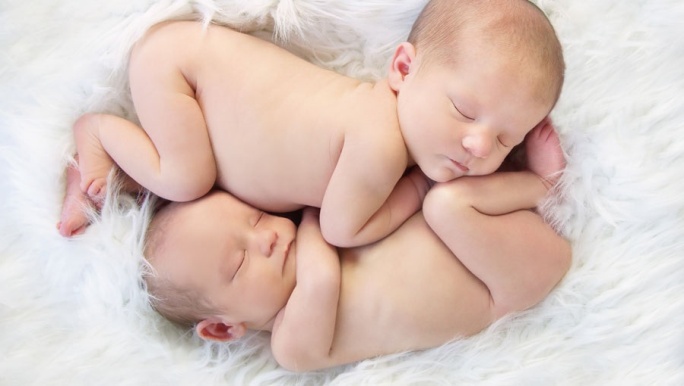 Czy mężczyzna może zajść w ciążę? Każda/-y z Was zapewne zaprzeczy i... macie rację! Ale czy wiecie, że mężczyzna, który ma zostać ojcem może obserwować u siebie objawy towarzyszące ciąży, np. wzrost masy ciała, nudności, wymioty, zmiany apetytu ("zachcianki" na różne potrawy), omdlenia i wahania nastrojów? Taki stan nie jest jednak uznawany za chorobę i co ciekawe może dotyczyć nawet 60% mężczyzn, którzy oczekują narodzin potomka. Jak nazywa się ten fenomen?(czas na odpowiedź do 10.03.2019, godz. 23:59)